FORMULÁRIO DE INSCRIÇÃO – PEDIDO INDIVIDUAL Nº______SEBRAE REGIONAL _____________________________________________________________Nome Cliente (Completo): _______________________________________________________CPF:_______________________________________________________________________CNPJ: _____________________________________________________________________Razão Social:________________________________________________________________Endereço: __________________________________________________________________Telefone: __________________________________________________________________INFORMAÇÕES DO EVENTOProduto/Evento:_GESTÃO FINANCEIRA___________________________________________                        Data e horário/Início:__06/11/2017________Data e horário/Término:___10/11/2017_________      Programa Combo: (     ) Não		(    ) Sim, qual:__________________________________INFORMAÇÕES FINANCEIRASValor: R$_200,00________________	 Forma de pagamento:____________________________Vecto:__________________________ Data de emissão:______________________________Faturado por: ________________________________________________________________Por este instrumento, o CLIENTE assume o compromisso de efetuar o pagamento conforme acima citado.O não comparecimento não isenta do pagamento.O atraso no pagamento de qualquer uma das parcelas acima estipuladas acarretará a imposição de multa contratual correspondente ao percentual de 2% (dois por cento) calculada sobre o valor da parcela não paga, independente do período de atraso, além de juros de 1% ao mês.Em caso de inadimplência superior a 30 (trinta) dias, o valor inadimplido será encaminhado para o suporte de cobrança. Em caso de permanência, o Sebrae reserva-se do direito de incluir o inadimplente no serviço de proteção ao crédito (SPC).A emissão de certificado está condicionada a participação do cliente conforme critérios estabelecidos no produto.CANCELAMENTOSO Sebrae/TO reserva-se o direito de cancelar o evento, nos casos em que não houver o número mínimo de participantes para sua execução.O cancelamento ou alteração de data de participação só poderá ser efetuado quatro (4) dias úteis antes da data de inicio do evento após este prazo o valor será devido cliente.Para informações e cancelamento: pessoalmente nas unidades do Sebrae ou pela Central de Relacionamento (0800 570 0800).ASSINATURASInscrito:							Representante do Sebrae:_______________________________________		__________________________________Nome:							 Nome: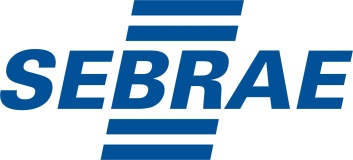 Serviço de Apoio às Micro e Pequenas Empresas do TocantinsCNPJ: 25.089.962/0001-90Telefone: 0800 570 0800Portal: www.sebrae.com.br